 Return to: Programs of Study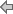  Return to: Programs of StudyPurposeThe Associate in Science (AS) in Architectural Design and Construction Technology program prepares students for further education and careers in the and field. The content includes but is not limited to communication skills, leadership skills, human relations and employability skills, safe and efficient work practices, assisting architects and architectural engineers in planning and designing structures, using construction materials, and dealing with contracts and specifications.Program StructureThis program is a planned sequence of instruction consisting of 66 credit hours in the following areas: 18 credit hours of General Education Requirements credit hours of  Foundation 28 credit hours of Advanced and  Elective.Course PrerequisitesMany courses require prerequisites. Check the description of each course in the list below for prerequisites, minimum grade requirements, and other restrictionsStudents must complete all prerequisites for a course prior to registering for it.GraduationStudents must fulfill all requirements of their program to be eligible for graduation. Students must indicate their intention to attend commencement ceremony by completing the Commencement Form by the published deadline.General Education Requirements: 18 Credit HoursENC 1101 - Composition I 3 creditsENC 1102 - Composition II 3 creditsGeneral Education Mathematics MAC 1105) 3 creditsGeneral Education Humanities 3 credits Requirements: Credit HoursFoundation Courses: Credit HoursBCN 1040 - Introduction to Sustainability in Construction 3 creditsBCN 1272 - Blueprint Reading 3 creditsBCN 2710 - Construction Procedures 4 creditsEGS 1001 - Introduction to Engineering 3 creditsETD 1320 - Computer Aided Drafting 3 creditsAdvanced Courses: 28 Credit HoursBCN 1230 - Materials and Methods of Construction 3 creditsBCT 1760 - Building Codes 2 creditsBCT 1773 - Building Construction Estimating, Scheduling and Cost Control 4 creditsBCT 2730 - Construction Management 3 creditsETD 1103 - Engineering Graphics I 4 creditsETD 1390 - Introduction to Revit Architecture 4 creditsETD 1530 - Drafting and Design (Manual) 4 creditsETD 2340 - Advanced Computer Aided Drafting 3 creditsETD 2930 - Special Topics/Capstone-Engineering Technologies 1 creditElective: Credit HourARC 1211 - Introduction to Architecture 3 creditsGIS 1040 - Geographic Information Systems (GIS) 3 creditsGIS 1045 - Geographic Information Systems (GIS) Customization 3 creditsSLS 1301 - Career and Educational Exploration 1 creditSLS 1350 - Employability Preparation 2 creditsSLS 1515 - Cornerstone Experience 3 creditsMAC 2233 - Calculus for Business and Social Sciences I 4 creditsSTA 2023 - Statistical Methods I 3 creditsFor students who are transferring to a state university, it is recommended that the following elective be selected: MAC 2233 or STA 2023.Total Degree Requirements: 66 Credit HoursInformation is available online at: www.fsw.edu/academics or on the School of Business and Technology Home Page at: www.fsw.edu/sobt.